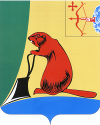 АДМИНИСТРАЦИЯ ТУЖИНСКОГО МУНИЦИПАЛЬНОГО РАЙОНАКИРОВСКОЙ ОБЛАСТИПОСТАНОВЛЕНИЕО внесении изменений в постановление администрации Тужинского муниципального района от 22.02.2017 № 47В соответствии с Федеральным законом от 27.07.2010 № 210-ФЗ «Об организации предоставления государственных и муниципальных услуг», статьей 5 Федерального закона от 29.12.2015 № 388-ФЗ «О внесении изменений в отдельные законодательные акты Российской Федерации в части учета и совершенствования предоставления мер социальной поддержки исходя из обязанности соблюдения принципа адресности и применения критериев нуждаемости» администрация Тужинского муниципального района ПОСТАНОВЛЯЕТ:1. Внести в постановление администрации Тужинского муниципального района от 22.02.2017 № 47, которым утвержден административный регламент предоставления муниципальной услуги «Бесплатное предоставление гражданам, имеющим трех и более детей, земельных участков, на территории муниципального образования Тужинский муниципальный район» (далее - административный регламент) следующие изменения:1.1. Пункт 3.3.2 раздела 3 административного регламента дополнить абзацем шестым следующего содержания:«При определении права (в том числе при принятии решения об отказе в предоставлении) на меру социальной поддержки администрация района использует сведения, содержащиеся в единой государственной информационной системе социального обеспечения (далее - ЕГИССО).».1.2. Пункт 3.3.3 раздела 3 административного регламента после абзаца четвертого дополнить абзацем следующего содержания:«Наличие оснований для прекращения предоставления меры социальной поддержки устанавливаются по условиям, предусмотренным пунктом 2.8 настоящего Административного регламента, в том числе по сведениям, содержащимся в ЕГИССО.».2. Настоящее постановление вступает в силу с момента опубликования в Бюллетене муниципальных нормативных правовых актов органов местного самоуправления Тужинского муниципального района Кировской области.3. Разместить изменения в административный регламент на официальном сайте администрации Тужинского муниципального района, в сети Интернет и на Едином портале государственных и муниципальных услуг (www.gosuslugi.ru).28.03.2018№85пгт Тужапгт Тужапгт ТужаГлава Тужинскогомуниципального районаЕ.В. Видякина